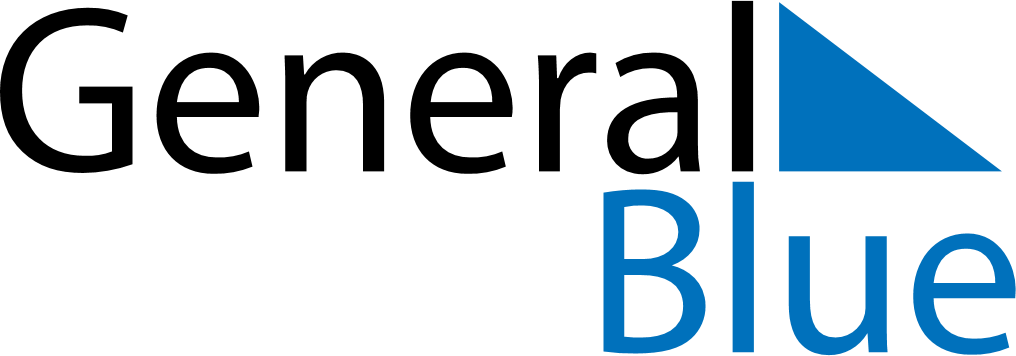 August 2024August 2024August 2024August 2024August 2024August 2024Le Crotoy, FranceLe Crotoy, FranceLe Crotoy, FranceLe Crotoy, FranceLe Crotoy, FranceLe Crotoy, FranceSunday Monday Tuesday Wednesday Thursday Friday Saturday 1 2 3 Sunrise: 6:22 AM Sunset: 9:37 PM Daylight: 15 hours and 14 minutes. Sunrise: 6:23 AM Sunset: 9:35 PM Daylight: 15 hours and 12 minutes. Sunrise: 6:25 AM Sunset: 9:34 PM Daylight: 15 hours and 8 minutes. 4 5 6 7 8 9 10 Sunrise: 6:26 AM Sunset: 9:32 PM Daylight: 15 hours and 5 minutes. Sunrise: 6:28 AM Sunset: 9:30 PM Daylight: 15 hours and 2 minutes. Sunrise: 6:29 AM Sunset: 9:29 PM Daylight: 14 hours and 59 minutes. Sunrise: 6:31 AM Sunset: 9:27 PM Daylight: 14 hours and 56 minutes. Sunrise: 6:32 AM Sunset: 9:25 PM Daylight: 14 hours and 53 minutes. Sunrise: 6:33 AM Sunset: 9:24 PM Daylight: 14 hours and 50 minutes. Sunrise: 6:35 AM Sunset: 9:22 PM Daylight: 14 hours and 46 minutes. 11 12 13 14 15 16 17 Sunrise: 6:36 AM Sunset: 9:20 PM Daylight: 14 hours and 43 minutes. Sunrise: 6:38 AM Sunset: 9:18 PM Daylight: 14 hours and 40 minutes. Sunrise: 6:39 AM Sunset: 9:16 PM Daylight: 14 hours and 36 minutes. Sunrise: 6:41 AM Sunset: 9:14 PM Daylight: 14 hours and 33 minutes. Sunrise: 6:42 AM Sunset: 9:13 PM Daylight: 14 hours and 30 minutes. Sunrise: 6:44 AM Sunset: 9:11 PM Daylight: 14 hours and 26 minutes. Sunrise: 6:45 AM Sunset: 9:09 PM Daylight: 14 hours and 23 minutes. 18 19 20 21 22 23 24 Sunrise: 6:47 AM Sunset: 9:07 PM Daylight: 14 hours and 19 minutes. Sunrise: 6:48 AM Sunset: 9:05 PM Daylight: 14 hours and 16 minutes. Sunrise: 6:50 AM Sunset: 9:03 PM Daylight: 14 hours and 13 minutes. Sunrise: 6:51 AM Sunset: 9:01 PM Daylight: 14 hours and 9 minutes. Sunrise: 6:53 AM Sunset: 8:59 PM Daylight: 14 hours and 6 minutes. Sunrise: 6:54 AM Sunset: 8:57 PM Daylight: 14 hours and 2 minutes. Sunrise: 6:56 AM Sunset: 8:55 PM Daylight: 13 hours and 58 minutes. 25 26 27 28 29 30 31 Sunrise: 6:57 AM Sunset: 8:53 PM Daylight: 13 hours and 55 minutes. Sunrise: 6:59 AM Sunset: 8:51 PM Daylight: 13 hours and 51 minutes. Sunrise: 7:00 AM Sunset: 8:49 PM Daylight: 13 hours and 48 minutes. Sunrise: 7:02 AM Sunset: 8:47 PM Daylight: 13 hours and 44 minutes. Sunrise: 7:03 AM Sunset: 8:44 PM Daylight: 13 hours and 41 minutes. Sunrise: 7:05 AM Sunset: 8:42 PM Daylight: 13 hours and 37 minutes. Sunrise: 7:06 AM Sunset: 8:40 PM Daylight: 13 hours and 33 minutes. 